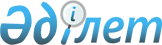 Об отзыве из Мажилиса Парламента Республики Казахстан проектов кодексов "Административный процессуальный кодекс Республики Казахстан", "Кодекс Республики Казахстан об административных правонарушениях (новая редакция)" и проекта закона Республики Казахстан "О внесении изменений и дополнений в некоторые законодательные акты Республики Казахстан по вопросам административного процессуального законодательства"Постановление Правительства Республики Казахстан от 6 августа 2010 года № 804

      Правительство Республики Казахстан ПОСТАНОВЛЯЕТ:



      отозвать из Мажилиса Парламента Республики Казахстан проекты кодексов Республики Казахстан "Административный процессуальный кодекс Республики Казахстан", "Кодекс Республики Казахстан об административных правонарушениях (новая редакция)" и проект закона Республики Казахстан "О внесении изменений и дополнений в некоторые законодательные акты Республики Казахстан по вопросам административного процессуального законодательства", внесенные постановлениями Правительства Республики Казахстан от 30 сентября 2009 года № 1474, № 1475 и № 1476.      Премьер-Министр

      Республики Казахстан                       К. Масимов
					© 2012. РГП на ПХВ «Институт законодательства и правовой информации Республики Казахстан» Министерства юстиции Республики Казахстан
				